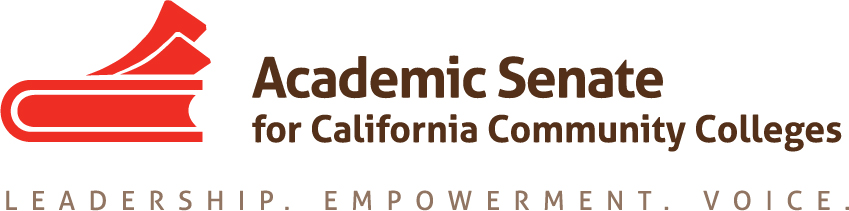 ASCCC Accreditation Committee August 30, 20192:00-3:00p,Minutes In Attendance: Stephanie Curry (Chair), Nathanial Donahue (2nd Chair), Liz Romero, Ted Blake, Sheri Berger, Katia Fuchs, Roy Shabazian Call to Order and Adoption of the AgendaThe meeting was called to order at 2:03 pm and the committee adopted the agendaSelection of Minutes Taker Stephanie Curry will be the minute taker for the 8.30.19 meeting Introduction of Committee members Each committee member introduced themselves and provided information on their positions and accreditation experience Action Items Assigned TasksASCCC Goal Governance Process and Faculty Role The committee reviewed the ASCCC 2019 focus on Governance Process and the Faculty role and the role of the Accreditation committee in addressing that goal. ASCCC Accreditation Institute Theme The Committee agreed to forward a Theme for the 2020 Accreditation Institute that focuses on the integration of Accreditation and Guided Pathways with a foundation of Equity. Motion to recommend this theme to the ASCCC Executive Committee (Donahue, Fuchs) S. Curry will create a summarized document of the committee proposal for review by members and Stephanie Droker as our partner representative from ACCJC ASCCC Accreditation Institute Timeline The committee discussed a tentative timeline for Institute Planning including approval of theme in September and working on the strands and breakouts with a goal of working on a draft during our October 15th in-person meeting Review of past and potential strands and breakouts for ASCCC Accreditation Institute Committee members were encouraged to review past institute programs and breakouts. They have been collected together in a Google Doc with other materials for the committee. https://drive.google.com/drive/folders/11rN-4V8e_7uvtkw4bfnanEZjdalD9-3W?usp=sharingCommittee members were encouraged to add potential breakout ideas to an editable document in the drive Selection of in person meeting date The Fall in-person meeting will be held on October 15, 2019 from 10:00-3:00 at the ASCCC Office Academic Senate for California Community CollegesOne Capitol Mall, Suite 230, Sacramento, CA 95814Committee members were encouraged to make travel arrangements early to attend this meeting.  Stephanie Droker will also be attending part of the meeting by Zoom to discuss the institute Accreditation Institute Logistics (February 21-22, 2019) Everyone was asked to mark in their calendars the dates for the Accreditation Institute. S. Curry will confirm with ASCCC that they will be making the travel arrangements for the committee members Travel Location: San Diego MarriottPotential Rostrum Articles Potential Rostrum Articles were suggested including Role of Learning Assistance in Student Success (Standard IIB) Alignment of GP, Accreditation and Equity as a preview or follow-up to the Accreditation Institute Important Dates Committee members were reminded of important ASCCC Dates Academic Academy (September 13-14, 2019)Area Meetings (October 11 and 12, 2019)Fall Plenary Session (November 7-9, 2019)2020 Part Time Faculty Institute (January 24-25, 2020)2020 Accreditation Institute (February 21-22, 2020) Next Meeting Dates S.Curry will send out a Doodle Poll to facilitate the selection of regular meeting dates for the Committee for the Fall Semester. The Committee agreed to invite Stephanie Droker to the next Zoom meeting. Adjournment The committee adjourned the meeting at 2:52pm